Name of Journal: World Journal of GastroenterologyManuscript NO: 88715Manuscript Type: LETTER TO THE EDITORPotential therapeutic targets for nonalcoholic fatty liver disease: Glucagon-like peptide 1Yin YH et al. Efficacy and safety of semaglutide in NAFLDYue-Hua Yin, Li-Xuan Sang, Bing ChangYue-Hua Yin, Bing Chang, Department of Gastroenterology, The First Affiliated Hospital of China Medical University, Shenyang 110001, Liaoning Province, ChinaLi-Xuan Sang, Department of Gastroenterology, Shengjing Hospital of China Medical University, Shenyang 110022, Liaoning Province, ChinaAuthor contributions: Yin YH, Sang LX and Chang B wrote this letter.Corresponding author: Bing Chang, Chief Physician, Postdoc, Professor, Department of Gastroenterology, The First Affiliated Hospital of China Medical University, No. 155 Nanjing North Street, Shenyang 110001, Liaoning Province, China. cb000216@163.comReceived: October 7, 2023Revised: November 8, 2023Accepted: December 6, 2023Published online: December 28, 2023AbstractNonalcoholic fatty liver disease (NAFLD) is the most rapidly growing contributor to liver mortality and morbidity. Hepatocellular injury in nonalcoholic steatohepatitis (NASH) is caused by an increase in metabolic substrates (glucose, fructose, and fatty acids), leading fatty acids to participate in pathways that cause cellular injury and a poor response to injury. The pathogenesis of this disease is largely associated with obesity, type 2 diabetes, and increasing age. To date, there are no Food and Drug Administration-approved treatments for NAFLD/NASH or its associated fibrosis. Since one of the pathogenic drivers of NASH is insulin resistance, therapies approved for the treatment of type 2 diabetes are being evaluated in patients with NASH. Currently, the glucagon-like peptide-1 receptor agonist (GLP-1RA) semaglutide is a safe, well-studied therapeutic for NAFLD/NASH patients. Existing research demonstrates that semaglutide can increase the resolution of NASH but not improve fibrosis. However, improving the fibrosis of NAFLD is the only way to improve the long-term prognosis of NAFLD. Given the complex pathophysiology of NASH, combining therapies with complementary mechanisms may be beneficial. Researchers have conducted trials of semaglutide in combination with antifibrotic drugs. However, the results have not fully met expectations, and it cannot be ruled out that the reason is the short trial time. We should continue to pay increasing attention to GLP-1RAs.Key Words: Nonalcoholic fatty liver disease; Nonalcoholic steatohepatitis; Antidiabetic drugs; Glucagon-like peptide 1; Semaglutide©The Author(s) 2023. Published by Baishideng Publishing Group Inc. All rights reserved.Citation: Yin YH, Sang LX, Chang B. Potential therapeutic targets for nonalcoholic fatty liver disease: Glucagon-like peptide 1. World J Gastroenterol 2023; 29(48): 6235-6238URL: https://www.wjgnet.com/1007-9327/full/v29/i48/6235.htmDOI: https://dx.doi.org/10.3748/wjg.v29.i48.6235Core Tip: Semaglutide is effective and safe for nonalcoholic fatty liver disease (NAFLD) but does not improve fibrosis. The treatment of NAFLD requires further combinations of drugs with different and complementary mechanisms of action.TO THE EDITORWe read with great interest the work by Zhu et al[1], who further validated that semaglutide can improve the resolution of nonalcoholic steatohepatitis (NASH) but not fibrosis by summarizing the histological results of semaglutide in the treatment of nonalcoholic fatty liver disease[1,2].To date, there are no Food and Drug Administration-approved treatments for nonalcoholic fatty liver disease (NAFLD)/NASH or its associated fibrosis. Fibrosis or cirrhosis has been recognized in recent guidelines as the main diagnostic and therapeutic target to halt the progression of NASH to end-stage liver disease, change the natural history of the disease, and improve the long-term prognosis of patients with NASH[3,4].Because insulin resistance is a shared characteristic of type 2 diabetes and obesity and is a key pathogenic driver of NASH[5], pharmacologically, antidiabetic drugs with weight loss effects should be effective against NASH. Therefore, most of the antidiabetic drugs used to treat NASH focus on peroxisome proliferator-activated receptor (PPAR) agonists, glucagon-like peptide-1 receptor agonists (GLP-1RAs), or sodium-glucose transporter 2 (SGLT2) inhibitors[6,7]. Pioglitazone can improve fibrosis in NASH[7]. However, its harmful adverse effects limit its use, and its long-term benefits are not obvious, thus reducing enthusiasm for its use[8,9]. Currently, SGLT-2 is and GLP-1 RAs are gaining more attention in the treatment of NAFLD/NASH metabolic dysfunction-associated fatty liver disease.GLP-1 RAs may represent the most promising treatment option for improving hepatic steatosis and liver enzyme levels (serum aspartate transaminase, alanine transaminase and gamma-glutamyl transferase) in patients with NAFLD[10]. As a GLP-1 RA, semaglutide appears to be more prominent in the treatment of NASH[11]. Semaglutide activates the hepatic PPAR-α, thereby reducing apolipoprotein C production and breaking down fats and triglycerides in plasma, delaying gastric emptying, prolonging satiety, and reducing waist circumference[3]. Moreover, semaglutide increases insulin production and secretion and decreases glucagon secretion[3]. Current studies have demonstrated that semaglutide is effective in reducing hepatic steatosis and inflammation but not fibrosis[2,5]. The complex pathophysiology of the disease and the multiple often redundant "escape" treatment pathways strongly suggest that combinations of therapies with different but complementary mechanisms of action are considered the best way to improve efficiency, slow disease progression, and even reverse NASH[7].Alkhouri et al[12] conducted a phase 2 clinical trial to validate the potential value of combination therapy[7]. The results of this experiment showed that GLP-1 RA in combination with antifibrotic drug therapy [cilofexor (nonsteroidal FXR agonist)/firsocostat (carboxylase inhibitor)] demonstrates greater improvement in hepatic steatosis, liver biochemistry, and noninvasive fibrosis measured by the magnetic resonance imaging-estimated proton density fat fraction, despite similar weight loss (7%-10%) compared to semaglutide monotherapy[12-15]. The role of GLP-1 RAs is undeniable, and combinations of GLP-1 RAs and other incretin receptor agonists have been developed with good results[16]. Cotadutide, a GLP-1R/GcgR agonist, significantly improves glucose tolerance and decreases C3M plasma levels and P4NP7S circulating levels compared to liraglutide and obeticholic acid in biological experiments[17]. Tirzepatide, a dual agonist of GLP-1 and glucose-dependent insulinotropic polypeptide receptors, has associated therapeutic effects and can induce significant weight loss, improve glycaemic control, and improve plasma lipids in trials related to the treatment of obesity and diabetes[16,18]. In addition, the new drugs lanifibranor (a pan-PPAR agonist) and Aramchol (a partial inhibitor of hepatic stearoyl-CoA desaturase) have performed well as an antifibrotic therapy for NASH, but it is unclear whether there is an unintended effect when combined with GLP-1 RAs[7,19].Although GLP-RA monotherapy does not perform well as an antifibrotic therapy, it is undeniable that its associated combinations have a role in NASH. In addition, GLP-1RAs have outstanding performance in fat loss, weight loss, and improvement of insulin resistance and have a potential protective effect against the complications of NASH. Thus, we should pay closer attention to GLP-1RAs.REFERENCES1 Zhu K, Kakkar R, Chahal D, Yoshida EM, Hussaini T. Efficacy and safety of semaglutide in non-alcoholic fatty liver disease. World J Gastroenterol 2023; 29: 5327-5338 [PMID: 37899788 DOI: 10.3748/wjg.v29.i37.5327]2 Stower H. Therapy for NASH. Nat Med 2021; 27: 21 [PMID: 33442011 DOI: 10.1038/s41591-020-01219-z]3 Ahmed NR, Kulkarni VV, Pokhrel S, Akram H, Abdelgadir A, Chatterjee A, Khan S. Comparing the Efficacy and Safety of Obeticholic Acid and Semaglutide in Patients With Non-Alcoholic Fatty Liver Disease: A Systematic Review. Cureus 2022; 14: e24829 [PMID: 35693370 DOI: 10.7759/cureus.24829]4 Majzoub AM, Nayfeh T, Barnard A, Munaganuru N, Dave S, Singh S, Murad MH, Loomba R. Systematic review with network meta-analysis: comparative efficacy of pharmacologic therapies for fibrosis improvement and resolution of NASH. Aliment Pharmacol Ther 2021; 54: 880-889 [PMID: 34435378 DOI: 10.1111/apt.16583]5 Newsome PN, Buchholtz K, Cusi K, Linder M, Okanoue T, Ratziu V, Sanyal AJ, Sejling AS, Harrison SA; NN9931-4296 Investigators. A Placebo-Controlled Trial of Subcutaneous Semaglutide in Nonalcoholic Steatohepatitis. N Engl J Med 2021; 384: 1113-1124 [PMID: 33185364 DOI: 10.1056/NEJMoa2028395]6 Mantovani A, Byrne CD, Targher G. Efficacy of peroxisome proliferator-activated receptor agonists, glucagon-like peptide-1 receptor agonists, or sodium-glucose cotransporter-2 inhibitors for treatment of non-alcoholic fatty liver disease: a systematic review. Lancet Gastroenterol Hepatol 2022; 7: 367-378 [PMID: 35030323 DOI: 10.1016/S2468-1253(21)00261-2]7 Fraile JM, Palliyil S, Barelle C, Porter AJ, Kovaleva M. Non-Alcoholic Steatohepatitis (NASH) - A Review of a Crowded Clinical Landscape, Driven by a Complex Disease. Drug Des Devel Ther 2021; 15: 3997-4009 [PMID: 34588764 DOI: 10.2147/DDDT.S315724]8 Musso G, Cassader M, Paschetta E, Gambino R. Thiazolidinediones and Advanced Liver Fibrosis in Nonalcoholic Steatohepatitis: A Meta-analysis. JAMA Intern Med 2017; 177: 633-640 [PMID: 28241279 DOI: 10.1001/jamainternmed.2016.9607]9 Armstrong MJ, Gaunt P, Aithal GP, Barton D, Hull D, Parker R, Hazlehurst JM, Guo K; LEAN trial team, Abouda G, Aldersley MA, Stocken D, Gough SC, Tomlinson JW, Brown RM, Hübscher SG, Newsome PN. Liraglutide safety and efficacy in patients with non-alcoholic steatohepatitis (LEAN): a multicentre, double-blind, randomised, placebo-controlled phase 2 study. Lancet 2016; 387: 679-690 [PMID: 26608256 DOI: 10.1016/S0140-6736(15)00803-X]10 Kongmalai T, Srinonprasert V, Anothaisintawee T, Kongmalai P, McKay G, Attia J, Thakkinstian A. New anti-diabetic agents for the treatment of non-alcoholic fatty liver disease: a systematic review and network meta-analysis of randomized controlled trials. Front Endocrinol (Lausanne) 2023; 14: 1182037 [PMID: 37441498 DOI: 10.3389/fendo.2023.1182037]11 Gu Y, Sun L, Zhang W, Kong T, Zhou R, He Y, Deng C, Yang L, Kong J, Chen Y, Shi J, Hu Y. Comparative efficacy of 5 sodium-glucose cotransporter protein-2 (SGLT-2) inhibitor and 4 glucagon-like peptide-1 (GLP-1) receptor agonist drugs in non-alcoholic fatty liver disease: A GRADE-assessed systematic review and network meta-analysis of randomized controlled trials. Front Pharmacol 2023; 14: 1102792 [PMID: 36992825 DOI: 10.3389/fphar.2023.1102792]12 Alkhouri N, Herring R, Kabler H, Kayali Z, Hassanein T, Kohli A, Huss RS, Zhu Y, Billin AN, Damgaard LH, Buchholtz K, Kjær MS, Balendran C, Myers RP, Loomba R, Noureddin M. Safety and efficacy of combination therapy with semaglutide, cilofexor and firsocostat in patients with non-alcoholic steatohepatitis: A randomised, open-label phase II trial. J Hepatol 2022; 77: 607-618 [PMID: 35439567 DOI: 10.1016/j.jhep.2022.04.003]13 Younis IR, Kirby BJ, Billin AN, Xiao D, Song Q, Watkins TR, Othman AA. Pharmacokinetics, pharmacodynamics, safety and tolerability of cilofexor, a novel nonsteroidal Farnesoid X receptor agonist, in healthy volunteers. Clin Transl Sci 2023; 16: 536-547 [PMID: 36573450 DOI: 10.1111/cts.13469]14 Loomba R, Kayali Z, Noureddin M, Ruane P, Lawitz EJ, Bennett M, Wang L, Harting E, Tarrant JM, McColgan BJ, Chung C, Ray AS, Subramanian GM, Myers RP, Middleton MS, Lai M, Charlton M, Harrison SA. GS-0976 Reduces Hepatic Steatosis and Fibrosis Markers in Patients With Nonalcoholic Fatty Liver Disease. Gastroenterology 2018; 155: 1463-1473.e6 [PMID: 30059671 DOI: 10.1053/j.gastro.2018.07.027]15 Targher G, Mantovani A, Byrne CD. Mechanisms and possible hepatoprotective effects of glucagon-like peptide-1 receptor agonists and other incretin receptor agonists in non-alcoholic fatty liver disease. Lancet Gastroenterol Hepatol 2023; 8: 179-191 [PMID: 36620987 DOI: 10.1016/S2468-1253(22)00338-7]16 Boland ML, Laker RC, Mather K, Nawrocki A, Oldham S, Boland BB, Lewis H, Conway J, Naylor J, Guionaud S, Feigh M, Veidal SS, Lantier L, McGuinness OP, Grimsby J, Rondinone CM, Jermutus L, Larsen MR, Trevaskis JL, Rhodes CJ. Resolution of NASH and hepatic fibrosis by the GLP-1R/GcgR dual-agonist Cotadutide via modulating mitochondrial function and lipogenesis. Nat Metab 2020; 2: 413-431 [PMID: 32478287 DOI: 10.1038/s42255-020-0209-6]17 Valenzuela-Vallejo L, Guatibonza-García V, Mantzoros CS. Recent guidelines for Non-Alcoholic Fatty Liver disease (NAFLD)/ Fatty Liver Disease (FLD): Are they already outdated and in need of supplementation? Metabolism 2022; 136: 155248 [PMID: 35803320 DOI: 10.1016/j.metabol.2022.155248]18 Francque SM, Bedossa P, Ratziu V, Anstee QM, Bugianesi E, Sanyal AJ, Loomba R, Harrison SA, Balabanska R, Mateva L, Lanthier N, Alkhouri N, Moreno C, Schattenberg JM, Stefanova-Petrova D, Vonghia L, Rouzier R, Guillaume M, Hodge A, Romero-Gómez M, Huot-Marchand P, Baudin M, Richard MP, Abitbol JL, Broqua P, Junien JL, Abdelmalek MF; NATIVE Study Group. A Randomized, Controlled Trial of the Pan-PPAR Agonist Lanifibranor in NASH. N Engl J Med 2021; 385: 1547-1558 [PMID: 34670042 DOI: 10.1056/NEJMoa2036205]19 Ratziu V, de Guevara L, Safadi R, Poordad F, Fuster F, Flores-Figueroa J, Arrese M, Fracanzani AL, Ben Bashat D, Lackner K, Gorfine T, Kadosh S, Oren R, Halperin M, Hayardeny L, Loomba R, Friedman S; ARREST investigator study group, Sanyal AJ. Aramchol in patients with nonalcoholic steatohepatitis: a randomized, double-blind, placebo-controlled phase 2b trial. Nat Med 2021; 27: 1825-1835 [PMID: 34621052 DOI: 10.1038/s41591-021-01495-3]FootnotesConflict-of-interest statement: The authors declare that they have no conflict of interest.Open-Access: This article is an open-access article that was selected by an in-house editor and fully peer-reviewed by external reviewers. It is distributed in accordance with the Creative Commons Attribution NonCommercial (CC BY-NC 4.0) license, which permits others to distribute, remix, adapt, build upon this work non-commercially, and license their derivative works on different terms, provided the original work is properly cited and the use is non-commercial. See: https://creativecommons.org/Licenses/by-nc/4.0/Provenance and peer review: Unsolicited article; Externally peer reviewed.Peer-review model: Single blindPeer-review started: October 7, 2023First decision: October 23, 2023Article in press: December 6, 2023Specialty type: Gastroenterology and hepatologyCountry/Territory of origin: ChinaPeer-review report’s scientific quality classificationGrade A (Excellent): 0Grade B (Very good): BGrade C (Good): C, C, CGrade D (Fair): 0Grade E (Poor): 0P-Reviewer: Gatselis NK, Greece; Marchesini G, Italy; Virovic-Jukic L, Croatia; Ji G, China S-Editor: Qu XL L-Editor: A P-Editor: Qu XL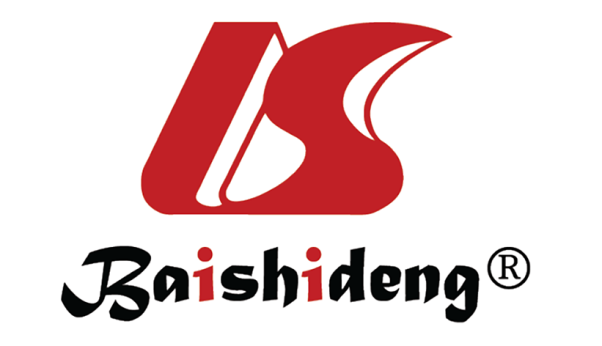 Published by Baishideng Publishing Group Inc7041 Koll Center Parkway, Suite 160, Pleasanton, CA 94566, USATelephone: +19253991568Email: bpgoffice@wjgnet.comHelp Desk: https://www.f6publishing.com/helpdeskhttps://www.wjgnet.com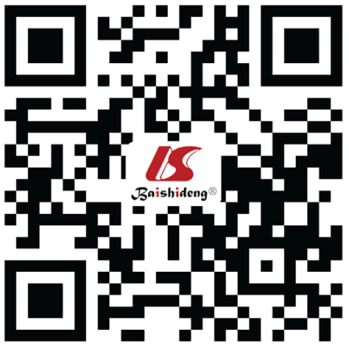 © 2023 Baishideng Publishing Group Inc. All rights reserved.